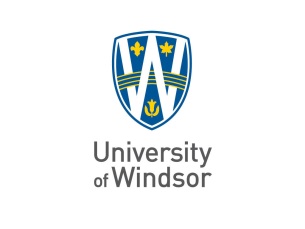 UNIVERSITY OF WINDSOR ANIMAL CARE COMMITTEEStandard Operating Procedure: AD19						May 2015Animal Transfer ProtocolAnimal Care CommitteePurpose: In order to prepare regulatory reports, it is necessary to accurately account for animal use by ensuring all animals are assigned to a specific Animal Utilization Project Proposal (AUPP).   To follow Canadian Council of Animal Care (CCAC) guidelines to reduce the number of animals used.  Responsibility:  It is the responsibility of the Principal Investigators to submit the Animal Transfer Form and obtain approval from the Animal Care Coordinators office prior to transfer.Procedure:   Please complete the Animal Transfer form and submit to the Animal Care Coordinator by email,  acc@uwindsor.ca or to the office located in Chrysler Hall North, Room 2138.Once approved by the ACCs office, coordinate the transfer with the Operations manager -Central Animal Care Facility, Aquatic Technician-GLIER or Primary Investigator(PI) or PI designee-LaSalle facility.ANIMAL TRANSFER FORMPlease submit the completed form to transfer animals from one Animal Utilization Project Proposal (AUPP) to another protocol.             _______________________________________                ______________________________________ Signature of Principal Investigator or Designee		   Signature of Principal Investigator or Designee_______________________________                                 _____________________________________Date                                                                                                 DateACC office onlyApproved by:___________________________Date:_________________________________Original AUPPNew AUPPPI:PI:AUPP#AUPP#Present Housing Location: Facility:         Room:New Housing location: Facility:            Room:Species:                                 Strain:Sex:                         Number of Animals:Current Category of Invasiveness (COI):COI:Comments:Comments: